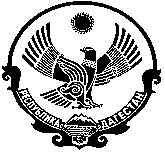                                      РОССИЙСКАЯ ФЕДЕРАЦИЯ                  РЕСПУБЛИКА ДАГЕСТАН  КИЗЛЯРСКИЙ РАЙОН                                                                                            АДМИНИСТРАЦИЯ МУНИЦИПАЛЬНОГО ОБРАЗОВАНИЯ              СЕЛЬСКОГО ПОСЕЛЕНИЯ  «СЕЛЬСОВЕТ «МАЛОАРЕШЕВСКИЙ»368806 Республика Дагестан,Кизлярский район_____________________________ с.Малая-Арешевка                                             П О С Т А Н О В Л Е Н И Е«02»07.2021года 	№ 27                              Об утверждении программы мероприятий 	направленных на профилактику нарушений	обязательных требований законодательства  	осуществление муниципального контроля по соблюдению	правил благоустройства на территории МО СП	«сельсовет «Малоарешевский» на 2021 год и плановый  	период 2022 -2023 гг.В соответствии с частью 1 статьи 8.2 Федерального закона от 26 декабря 2008 года №294- ФЗ «О защите прав юридических лиц и индивидуальных предпринимателей                    при осуществлении государственного контроля (надзора) и муниципального контроля», постановлением Правительства РФ от 26.12.2018 № 1680 «Об утверждении общих требований к организации и осуществлению органами государственного контроля (надзора), органами муниципального контроля (надзора), органами муниципального контроля мероприятий по профилактике нарушений обязательных требований, установленных муниципальными правовыми актами», руководствуясь Уставом Муниципального образования сельского поселения «сельсовет «Малоарешевский», Администрация муниципального образования сельского поселения «сельсовет «Малоарешевский»                                  ПОСТАНОВЛЯЕТУтвердить Программу мероприятий, направленных на профилактику нарушений обязательных требований законодательства при осуществлении муниципального контроля по соблюдению правил благоустройства на территории МО СП «сельсовет «Малоарешевский»  на 2021 год и плановый период 2022 -2023 гг., согласно приложению.Опубликовать НПА « Об утверждении программы мероприятий, направленных на профилактику нарушений обязательных требований законодательства при осуществлении муниципального контроля по соблюдению правил благоустройства на территории МО СП «сельсовет «Малоарешевский»  на 2021 год и плановый период 2022 -2023 гг.» в СМИ и разместить на официальном сайте муниципального образования сельского поселения «сельсовет «Малоарешевский» в сети «Интернет»Направить НПА « Об утверждении программы мероприятий, направленных на профилактику нарушений обязательных требований законодательства при осуществлении муниципального контроля по соблюдению правил благоустройства на территории МО СП «сельсовет «Малоарешевский»  на 2021 год и плановый период 2022 -2023 гг.» в Министерство юстиции РД для включения в регистр муниципальных нормативных правовых актов в установленный законом срок.В течение 30 дней после дня принятия направить НПА « Об утверждении программы мероприятий, направленных на профилактику нарушений обязательных требований законодательства при осуществлении муниципального контроля по соблюдению правил благоустройства на территории МО СП «сельсовет «Малоарешевски»  на 2021 год и плановый период 2022 -2023 гг.» в прокуратуру для проведения антикоррупционной экспертизы и проверки на предмет законности.Контроль за исполнением настоящего Нормативного правового акта оставляю за собой.Глава МО СП«сельсовет «Малоарешевский»            	          М.И.МагомедовПриложениек постановлению администрации
МО СП «сельсовет «Малоарешевский»                                                                                         от «02»07.2021г            №27    Программамероприятий, направленных на профилактику нарушений обязательных требований законодательства при осуществлении муниципального контроля по соблюдению правил благоустройства на территории МО СП «сельсовет «Малоарешевский» на 2021 год и плановый период 2022 – 2023 (далее – программа)ПАСПОРТРаздел 1. Анализ и оценка состояния подконтрольной сферы1.1 Настоящая программа предусматривает комплекс мероприятий по профилактике нарушений обязательных требований, установленных законодательством РФ.	1.2 Функции муниципального контроля по благоустройству МО СП «сельсовет «Малоарешевский» осуществляет ведущий специалист по земельному и муниципальному хозяйству администрации МО СП «сельсовет «Малоарешевский» на основании распоряжения главы МО СП «сельсовет «Малоарешевский».	1.3 В соответствии с действующим законодательством, муниципальный контроль по благоустройству МО СП «сельсовет «Малоарешевский» осуществляется в форме проведения плановых и внеплановых проверок соблюдения обязательных требований, установленных законодательством РФ.	1.4 Объектами профилактических мероприятий при осуществлении муниципального контроля по благоустройству МО СП «сельсовет «Малоарешевский» являются юридические лица, индивидуальные предприниматели, граждане.В целях профилактики нарушений обязательных требований законодательства на официальном сайте муниципального образования МО СП «сельсовет «Малоарешевский» размещаются перечни и тексты нормативных правовых актов, содержащие обязательные требования, оценка и соблюдение которых является предметом муниципального контроля по благоустройству МО СП «сельсовет «Малоарешевский».В разделе «Информация о результатах проверок» размещен Доклад об осуществлении видов муниципального контроля за 2021г.По всем поступающим от хозяйствующих субъектов вопросам в части осуществления в их отношении контрольно-надзорных мероприятий должностными лицами администрации МО СП «сельсовет «Малоарешевский» даются компетентные разъяснения и консультации.Обзор правоприменительной практики за 2021 год, с указанием наиболее часто встречающихся случаев нарушений и предусмотренной законом ответственности, размещен на официальном сайте в разделе «Муниципальный контроль».Раздел 2. Основные цели и задачи профилактической работы2.1 Цели профилактической работы:-предупреждение нарушений юридическими лицами и индивидуальными предпринимателями (далее – субъекты профилактики) обязательных требований, установленных законодательством РФ (снижение числа нарушений обязательных требований), включая устранение причин, факторов и условий, способствующих возможному нарушению обязательных требований в сфере благоустройства);-предотвращение риска причинения вреда охраняемым законом ценностям вследствие нарушений обязательных требований; - обеспечение доступности информации об обязательных требованиях в сфере благоустройства;- повышение прозрачности системы контрольно-надзорной деятельности.2.2.Проведение профилактических мероприятий позволит решить следующие задачи:-укрепление системы профилактики нарушений обязательных требований, установленных законодательством РФ;-определение перечня видов и сбор статистических данных, необходимых для организации профилактической работы;-выявление и устранение причин, факторов и условий, способствующих нарушениям субъектами профилактики обязательных требований, установленных законодательством РФ;-повышение уровня правовой грамотности субъектов профилактики.2.3. Настоящая программа призвана обеспечить к 2023 году создание условий для снижения случаев нарушения в области лесных отношений, формирования заинтересованности подконтрольных субъектов в соблюдении обязательных требований в сфере благоустройства.Раздел 3. Мероприятия программыМероприятия программы представляют собой комплекс мер, направленных на достижение целей и решение основных задач Настоящей Программы.План-графикпрофилактических мероприятий на 2021 годВ Программу возможно внесение изменений и корректировка перечня мероприятий в связи с необходимостью осуществления профилактических мер в отношении нарушений в сфере благоустройства, выявленных в ходе плановых и внеплановых проверок, проведенных должностными лицами администрации МО СП «сельсовет «Малоарешевский» в 2021 году.План-графикпрофилактических мероприятий на плановый период 2022-2023 гг.Раздел 4. Ресурсное обеспечение ПрограммыРесурсное обеспечение программы включает в себя кадровое и информационно-аналитическое обеспечение.В штатном расписании администрации МО СП «сельсовет «Малоарешевский» штатные единицы (ставки) по должностям муниципальных служащих, непосредственно выполняющих функции по муниципальному контролю по благоустройству (указывается организация работы МО в данной сфере, наличие уполномоченных должностных лиц).Информационно-аналитическое обеспечение реализации программы осуществляется с использованием официального сайта администрации МО СП «сельсовет «Малоарешевский».Финансовое обеспечение реализации программы осуществляется в рамках финансирования деятельности администрации МО СП «сельсовет «Малоарешевский».Раздел 5.Механизм реализации Программы5.1. Программа реализуется путем осуществления профилактических мероприятий, указанных в разделе 3.5.2. Реализацию профилактических мероприятий осуществляет ведущий специалист по муниципальному и земельному хозяйству администрации МО СП «сельсовет «Малоарешевский», уполномоченное на осуществление муниципального контроля.	5.3. Информация о текущих результатах профилактической работы, готовящихся и состоявшихся профилактических мероприятиях, а также настоящая Программа размещаются на официальном сайте администрации МО СП «сельсовет «Малоарешевский» в разделе «МО СП «сельсовет «Малоарешевский».Раздел 6. Оценка эффективности Программы6.1. Основным механизмом оценки эффективности и результативности профилактических материалов являются:- оценка снижения количества нарушений юридическими лицами и индивидуальными предпринимателями обязательных требований действующего законодательства;- повышения уровня информированности заинтересованных лиц;-оценка увеличения доли законопослушных подконтрольных субъектов;-оценка повышения «прозрачности» деятельности администрации МО СП «сельсовет «Малоарешевский»;- выявление нарушений законодательства в сфере благоустройства и оперативное применение мер ответственности к лицам, допустившим нарушения;- анализ развития системы профилактических мероприятий;-анализ эффективности внедрения различных способов профилактики.6.2 Методика оценки эффективности и результативности профилактических мероприятий предназначена способствовать максимальному достижению общественно значимых результатов снижения, причиняемого подконтрольными субъектами вреда (ущерба) охраняемым законом ценностям, при проведении профилактических мероприятий.К показателям качества профилактической деятельности администрации МО СП «сельсовет «Малоарешевский» относятся следующие:- информирование юридических лиц и индивидуальных предпринимателей по вопросам соблюдения обязательных требований, оценка соблюдения которых является предметом муниципального контроля МО СП «сельсовет «Малоарешевский», в том числе посредством размещения на официальном сайте администрации руководств (памяток), информационных статей;- проведение мероприятий и разъяснительной работы в средствах массовой информации по информированию юридических лиц и индивидуальных предпринимателей по вопросам соблюдения обязательных требований, оценка соблюдения которых является предметом муниципального контроля в области благоустройства МО СП «сельсовет «Малоарешевский».Наименование программыПрограмма профилактики нарушений в МО СП «сельсовет «Малоарешевский» на 2021 год и плановый период 2022 – 2023 гг.Правовые основания разработки программыФедеральный закон от 26 декабря 2008 года
№ 294-ФЗ «О защите прав юридических лиц 
и индивидуальных предпринимателей при осуществлении государственного контроля (надзора) и муниципального контроля», Стандарт комплексной профилактики рисков причинения вреда охраняемым законом ценностям, утвержденный протоколом заседания проектного комитета приоритетной программы «Реформа контрольной и надзорной деятельности» 
от 27 марта 2018 года № 2Разработчик программыАдминистрация МО СП «сельсовет «Малоарешевский»Цели программы- предупреждение нарушений подконтрольными субъектами требований законодательства в сфере благоустройства, включая устранение причин, факторов и условий, способствующих возможному нарушению обязательных требований;
- создание мотивации к добросовестному поведению подконтрольных субъектов;
- снижение уровня ущерба охраняемым законом ценностям.Задачи программы- укрепление системы профилактики нарушений обязательных требований путем активизации профилактической деятельности
- выявление причин, факторов и условий, способствующих нарушениям требований законодательства в сфере благоустройства
- повышение правовой культуры подконтрольных субъектов
- повышение прозрачности осуществляемой администрацией контрольной деятельности и формирование у всех участников контрольной деятельности единого понимания обязательных требований.Сроки и этапы реализации программы 2021 год и плановый период 2022 – 2023 гг.Ожидаемые конечные результаты реализации программы - снижение рисков причинения вреда охраняемым законом ценностям; - увеличение доли законопослушных подконтрольных субъектов – развитие системы профилактических мероприятий контрольного органа; -внедрение различных способов профилактики; - разработка и внедрение технологий профилактической работы внутри контрольного органа; - разработка образцов эффективного, законопослушного поведения подконтрольных субъектов; -  обеспечение квалифицированной профилактической работы должностных лиц контрольного органа; - повышение прозрачности деятельности контрольного органа; - уменьшение административной нагрузки 
на подконтрольных субъектов; - повышение уровня правовой грамотности подконтрольных субъектов; -обеспечение единообразия понимания предмета контроля подконтрольными субъектами; - мотивация подконтрольных субъектов 
к добросовестному поведению; -повышение эффективности профилактической работы, проводимой администрацией, по предупреждению нарушений субъектами профилактики требований законодательства РФ;- снижение уровня административной нагрузки на подконтрольные субъекты; - минимизирование количества нарушений, обязательных требований законодательства, субъектами профилактики, осуществляющих деятельность на территорииСтруктура программыПодпрограммы отсутствуют№ п/пНаименование мероприятия по профилактике нарушений обязательных требованийПериодичность проведения, сроки исполненияОтветственные исполнителиОжидаемые результаты проведения мероприятий1Информирование подконтрольных субъектов о планируемых и проведенных проверках путем размещения информации в ФГИС "Единый реестр проверок", официальном сайте администрации МО СП «сельсовет «Малоарешевский» в сети Интернетпостояннодолжностное лицо администрации, уполномоченное на осуществление муниципального контроля по благоустройству Повышение информированности подконтрольных субъектов о действующих обязательных требованиях в сфере благоустройства2Консультирование подконтрольных субъектов по телефону по вопросам соблюдения требований в сфере благоустройствав течение года (по мере необходимости)должностное лицо администрации, уполномоченное на осуществление муниципального контроля по благоустройству Повышение информированности подконтрольных субъектов о действующих обязательных требованиях в сфере благоустройства3Поддержание в актуальном состоянии размещенных на официальном сайте администрации МО СП «сельсовет «Малоарешевкий» в сети Интернет перечня и текстов нормативных правовых актов, содержащих обязательные требования, соблюдение которых оценивается при проведении мероприятий по контролю при осуществлении муниципального контроля по благоустройству МО СП «сельсовет «Малоарешевский»в течение года (по мере необходимости)должностное лицо администрации, уполномоченное на осуществление муниципального контроля по благоустройствуОбеспечение открытости и прозрачности информации об осуществлении муниципального контроля в сфере благоустройства4Подготовка и распространение комментариев о содержании новых нормативных правовых актов, устанавливающих обязательные требования, внесенных изменениях в действующие акты, сроках и порядке вступления их в действиеНе позднее 2 месяцев с даты установления новых, изменения или отмены действующих обязательных требований в сфере благоустройствадолжностное лицо администрации, уполномоченное на осуществление муниципального контроля по благоустройствуПовышение информированности подконтрольных субъектов об установлении новых, изменении или отмене действующих обязательных требований в сфере благоустройства5Размещение на официальном сайте администрации МО СП «сельсовет «Малоарешевский» в сети Интернет обобщенной практики осуществления муниципального контроля по благоустройству МО СП «сельсовет «Малоарешевский», в том числе перечня наиболее часто встречающихся в деятельности подконтрольных субъектов нарушений обязательных требований с рекомендациями в отношении мер, которые должны приниматься юридическими лицами, индивидуальными предпринимателями в целях недопущения таких нарушенийЕжегодно, не позднее 30 марта года, следующего за отчетным должностное лицо администрации, уполномоченное на осуществление муниципального контроля по благоустройствуПредотвращение нарушений обязательных требований в сфере благоустройства6Выдача юридическим лицам и индивидуальным предпринимателям предостережений о недопустимости нарушения обязательных требованийВ случаях, предусмотренных частью 5 статьи 8.2 Федерального закона 
от 26.12.2008
№ 294-ФЗдолжностное лицо администрации, уполномоченное на осуществление муниципального контроля по благоустройствуПредотвращение нарушений обязательных требований в сфере благоустройства№ п/пНаименование мероприятия по профилактике нарушений обязательных требованийПериодичность проведения, сроки исполненияОтветственные исполнителиОжидаемые результаты проведения мероприятий1Информирование подконтрольных субъектов о планируемых и проведенных проверках путем размещения информации в ФГИС "Единый реестр проверок", официальном сайте администрации МО СП «сельсовет «Малоарешевский» в сети Интернетпостояннодолжностное лицо администрации, уполномоченное на осуществление муниципального контроля по благоустройствуПовышение информированности подконтрольных субъектов о действующих обязательных требованиях в сфере благоустройства2Консультирование подконтрольных субъектов по телефону по вопросам соблюдения требований законодательствав течение года (по мере необходимости)должностное лицо администрации, уполномоченное на осуществление муниципального контроля по благоустройствуПовышение информированности подконтрольных субъектов о действующих обязательных требованиях в сфере благоустройства3Поддержание в актуальном состоянии размещенных на официальном сайте администрации МО СП «сельсовет «Малоарешевский» в сети Интернет перечня и текстов нормативных правовых актов, содержащих обязательные требования, соблюдение которых оценивается при проведении мероприятий по контролю при осуществлении муниципального контроля по благоустройству МО СП «сельсовет «Малоарешевский»в течение года (по мере необходимости)должностное лицо администрации, уполномоченное на осуществление муниципального контроля по благоустройствуОбеспечение открытости и прозрачности информации об осуществлении муниципального контроля в сфере благоустройства4Подготовка и распространение комментариев о содержании новых нормативных правовых актов, устанавливающих обязательные требования, внесенных изменениях в действующие акты, сроках и порядке вступления их в действиеНе позднее 2 месяцев с даты установления новых, изменения или отмены действующих обязательных требований законодательствадолжностное лицо администрации, уполномоченное на осуществление муниципального контроля по благоустройствуПовышение информированности подконтрольных субъектов об установлении новых, изменении или отмене действующих обязательных требований в сфере благоустройства5Размещение на официальном сайте администрации МО СП «сельсовет «Малоарешевский» в сети Интернет обобщенной практики осуществления муниципального контроля, в том числе перечня наиболее часто встречающихся в деятельности подконтрольных субъектов нарушений обязательных требований с рекомендациями в отношении мер, которые должны приниматься юридическими лицами, индивидуальными предпринимателями в целях недопущения таких нарушенийЕжегодно, не позднее 30 марта года, следующего за отчетным должностное лицо администрации, уполномоченное на осуществление муниципального контроля по благоустройствуПредотвращение нарушений обязательных требований в сфере благоустройства6Выдача юридическим лицам и индивидуальным предпринимателям предостережений о недопустимости нарушения обязательных требованийВ случаях, предусмотренных частью 5 статьи 8.2 Федерального закона 
от 26.12.2008
№ 294-ФЗдолжностное лицо администрации, уполномоченное на осуществление муниципального контроля по благоустройствуПредотвращение нарушений обязательных требований в сфере благоустройства